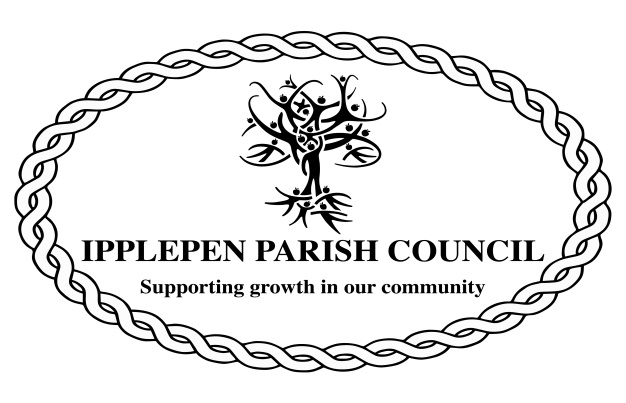 MINUTES OF THE REGULAR MEETING OF THE IPPLEPEN PARISH COUNCIL PLANNING COMMITTEE ON WEDNESDAY 19th AUGUST 2020 at 19.00hrsPresent:	Councillor R Carnell		Councillor Mrs B Calland		Councillor R A A Farrow (Chairman)Councillor Mrs M HutchingsVisitors:	No Members of the public present.Apologies: None2.0	Declarations of interest: None3.0	Review of Planning Applications:3.1	20/01136/FUL - Change of use from Agricultural use to storage for scaffolding supplies, use B8 and associated works at Berry Park, Road from Dainton Elms Cross to Dainton Bridge.	Ipplepen Parish Council comment that we are unable to find any records of an existing planning application being granted for ANY (agricultural) building on this site. Given the location we feel it is totally inappropriate. Unanimous3.2	20/01174/FUL - Extension of the existing building to add two further stables, extension to hard standing, provision of an all weather arena and change of use of adjacent field from agricultural to mixed use (equestrian and agricultural) at land at NGR 284510 66429, Wrigwell Lane.Ipplepen Parish Council have no objection in principle to this application but have concerns it is in such close proximity to the existing archaeological site. Therefore, before any work was to commence we would suggest an archaeological survey is conducted of the area proposed for the ménage.We would support the recommendations of the Biodiversity Officer -If this application was to be granted there should be conditions:1) No lighting to be associated with the ménage.2) Only PIR motion activated lighting associated with the stables on a short timer (2 minutes maximum) They should have a colour temperature of 3,000 Kelvin or less.ALSO the recommendation of bird boxes.We would recommend the stables and ménage are for private and domestic use only and not for livery or commercial purposes. Unanimous.3.3	20/01360/CAN - Crown reduce one sycamore by up to 2.5m at Oakley Cottage, North View Cottages.Ipplepen Parish Council have no objection to this application and are happy to abide by the decision of the tree officer. Unanimous.3.4	20/01363/CAN - Fell one Holm Oak at The Priory, 33 Paternoster Lane.	Application withdrawn.3.5	APPEAL 20/00015/REF - Appeal against the refusal of planning permission 19/01877/FUL - the temporary stationing of a log cabin for 3 years to serve as a key worker supervisory dwelling in connection with equestrian use at Moorwood, Moor Road.	Ipplepen Parish Council reiterate their comments dated 29 November 2019:Having reviewed the 'Business Plan and Forecasts' document received by Teignbridge District Council on 27 September 2019 and released on 05 November 2019; Ipplepen Parish Council wish to comment as follows. The 'Business Plan and Forecasts' document is not a comprehensive plan as would be expected; there is very little substance.The proposed equine business is not established and therefore cannot warrant the need for temporary dwelling for a key worker at this time.Unanimous.4.0	Public session – No comments were made.Meeting closed at 8.03pm.